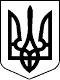 УкраїнаХарківська областьДергачівський районДергачівська міська радаРОЗПОРЯДЖЕННЯВід 27 квітня2016 року						     	№ 47Про проведення позачергового засідання виконавчого комітету Дергачівської міської радиВідповідно до статей 42,46 Закону України «Про місцеве самоврядування в Україні», згідно Регламенту роботи виконавчого комітету Дергачівської міської ради, затвердженого рішенням №85 від 08.05.2012 року, з метою організації невідкладних заходів з вирішення питань, пов’язаних з перейменуванням назв вулиць, провулків та площ в населених пунктах Дергачівської міської ради, на виконання Закону України «Про засудження комуністичного та націонал-соціалістичного (нацистського) тоталітарних режимів в Україні та заборону пропаганди їхньої символіки», керуючись Законом України «Про місцеве самоврядування в Україні»-1.	Провести позачергове засідання виконавчого комітету Дергачівської міської ради 27.04.2016 року о 15.00 год. з наступного питання: - Про погодження перейменування вулиць, провулків та в’їздів міста Дергачі.2.  Контроль за виконанням даного розпорядження покласти на першого заступника міського голови  Кисіль В.Ю.Дергачівський міський голова					О.В.Лисицький					